The Man Who Sold The World David BowieINTRO: 1 2 / 1 2 3 4 /        A            A            Dm                   DmRiff: A|0 0 0 – 010- 0 0 0 – 010- 0 0 0 – 010- 0 0 0 – 010-      E|- - - 3 ---3 - - - 3 ---3 - - - 3 ---3 - - - 3 ---3      F              F            DmRiff: A|0 0 0 – 010- 0 0 0 – 010- 0      E|- - - 3 ---3 - - - 3 ---3 -(Tacet) We passed upon the [A7] stair, we spoke of was and when [Dm]Although I wasn't [A7] there, he said I was his friend [F]Which came as some sur-[C]prise, I spoke into his [A] eyesI thought you died a-[Dm]lone, a long, long time a-[C]go [C]Riff: (STARTS ON 2nd LAST C OF VERSE ABOVE)  C               CA|- - - - - 0 1 3 - - - - - 0 1 3E|- - 0 1 3 - - - - - 0 1 3 - - -C|0 2 - - - - - - 0 2 - - - - - -CHORUS:Oh [C] no, not [F] me, I [Bbm6] never lost con-[F]trolYou're [C] face, to [F] faceWith the [Bbm6] man who sold the world        A            A            Dm                   DmRiff: A|0 0 0 – 010- 0 0 0 – 010- 0 0 0 – 010- 0 0 0 – 010-      E|- - - 3 ---3 - - - 3 ---3 - - - 3 ---3 - - - 3 ---3      F              F            DmRiff: A|0 0 0 – 010- 0 0 0 – 010- 0      E|- - - 3 ---3 - - - 3 ---3 -(Tacet) I laughed and shook his [A7] hand, and made my way back home [Dm]I searched for form and [A7] land, for years and years I roamed [F]I gazed a gazely [C] stare, at all the millions [A] hereWe must have died a-[Dm]lone, a long, long time a-[C]go [C]Riff: (STARTS ON 2nd LAST C OF VERSE ABOVE)  C               CA|- - - - - 0 1 3 - - - - - 0 1 3E|- - 0 1 3 - - - - - 0 1 3 - - -C|0 2 - - - - - - 0 2 - - - - - -CHORUS:Who [C] knows, not [F] me, we [Bbm6] never lost con-[F]trolYou're [C] face, to [F] faceWith the [Bbm6] man who sold the world        A            A            Dm                   Dm Riff: A|0 0 0 – 010- 0 0 0 – 010- 0 0 0 – 010- 0 0 0 – 010-      E|- - - 3 ---3 - - - 3 ---3 - - - 3 ---3 - - - 3 ---3        F            F            Dm	   DmRiff: A|0 0 0 – 010- 0 0 0 – 010- 0 0 0 – 010- 0 0 0 – 010-      E|- - - 3 ---3 - - - 3 ---3 - - - 3 ---3 - - - 3 ---3CHORUS:Who [C] knows, not [F] me, we [Bbm6] never lost con-[F]trolYou're [C] face, to [F] faceWith the [Bbm6] man who sold the world        A            A            Dm                   DmRiff: A|0 0 0 – 010- 0 0 0 – 010- 0 0 0 – 010- 0 0 0 – 010-      E|- - - 3 ---3 - - - 3 ---3 - - - 3 ---3 - - - 3 ---3      F              F            DmRiff: A|0 0 0 – 010- 0 0 0 – 010- 0      E|- - - 3 ---3 - - - 3 ---3 -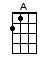 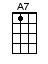 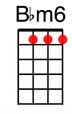 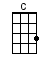 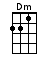 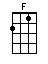 www.bytownukulele.ca